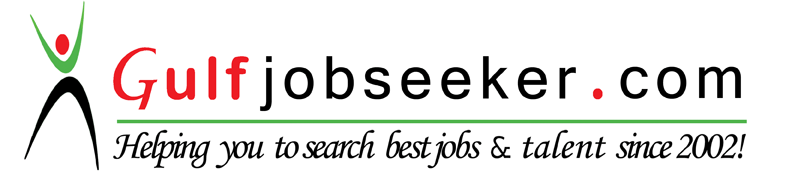 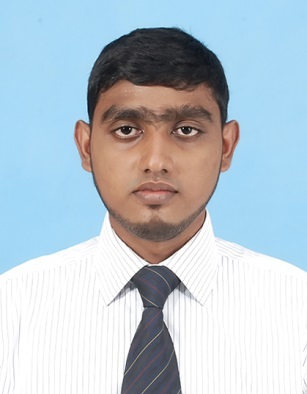 __________________________________________________        _____        _____        _____________________________                          SUMMARY: A results-driven, customer-focused, articulate and analytical Professional who can think “out of the box”. Possess strong design and integration problem solving skills. Interested in a challenging and a long term career and pursue my passion.WORK EXPERIENCE:Feb 2016 –Present        Consultant – Marine Group 	                                                               	 Marine Group is a leading private entity in Sri Lanka and diversified into Banquet Hall, Travels and Tours, Fitness Centre and Building Construction.Preparing meaningful, accurate and timely monthly management reports.Ensuring the P&L team produce accurate analytics for senior managers.Articulating accounting points clearly and concisely to both financial and non-financial audiences.Assisting budget holders in the preparation of annual budgets.Interpreting cash flows and predicting future trends.Identifying the potential for making financial savings.Implementing improvements in current financial processes.Reviewing transactions to ensure proper accounting with established standards.Assisting with the development and implementation of accounting procedures.Feb 2014 –Feb 2016   Assistant Accountant (Retail Accounting and Systems Control) – Cargills Foods Company (PVT) LTD (an entity of Cargills Ceylon PLC) 				  Cargills (Ceylon) PLC is a Sri Lankan corporate established in 1844 and built on a strong foundation of values and ethics. Guided by trusted leadership it spearheads the sustainable development of the food industry in Sri Lanka.Its continuous investment in retail has made the Cargills retail arm Cargills Food City the largest retailer in the island in all categories. Pursuing innovation and food safety its manufacturing brands Cargills Supremo and Cargills Finest (processed meats) Cargills Kist (processed fruits and vegetables) and Cargills Magic (ice cream and dairy products) lead sectoral growth. Its KFC franchise is the largest international restaurant chain in Sri Lanka. Through its marketing and distribution arm spread across the island Cargills distributes its manufactured brands as well as internationally renowned food and non-food brands.Responsible for the finance operations, with emphasize on performance monitoring and maintaining adequate controls. Analyzing financial and operational performance by establishing KPI’s and making longer term forecasts to drive the business Annual, Quarterly budgeting and forecasting, with emphasize on the drill down bottom up cost budgets based on the identified cost drivers.Involved in business process reengineering activities.Performed training for employees in ascertaining, developing skills and process improvements related to retail operations finance.Month end analysis and release of operational cost results.Monthly reporting based on operations and management requirements.Participated in discussions and negotiations of other income.Jan 2013 –Aug 2013        Operations Executive - Mercury Lanka Pte LtdMercury Lanka Pte Ltd Is a duly registered as a grade one company in Sri Lanka, to act as an International Freight Forwarder, Shipping Agent, Consolidator & as a Logistics Provider. Its main aim is to provide the customers with an integrated global solution that deliver cargo by air, Ocean & by Land. Assisting Finance Manager in monthly financial closing and preparation of financial statementsPreparation of bank reconciliation statementsLiaising, corresponding and arranging facilities with the bankers and external audit.Aiding in corporate planning and inventory management.Preparation and managing customs documentary.Handling the investment accounts and reporting.Aug 2012 - Jan 2013        Trainee Executive - Mercury Lanka Pte LtdGained practical knowledge on handling investment accounts, preparing management reports and corporate planning.Learnt various techniques on handling operations such as imports/exports, accounting and banking.Handled salary computations for non-executive staff and customs documentary.____________________________________________________        _____        _____        _____________________________EDUCATION:Association of Chartered Certified Accountants (ACCA, UK)ACCA Finalist.(2016)                                     Charted Institute of Management Accountants Finalist (CIMA, UK)Completed CIMA Diploma in Management Accounting  Completed CIMA Advanced Diploma in Management Accounting  (2012)CIMA Passed Finalist (2013)National School of Business ManagementBachelor of Science in Business Management (Special)-Logistics Management - First-class honours (2015)    	Projects completed -Enhancement of Household ProductivityManagement system for blending and packing tea boxes (each consisting 25 tea bags) based on ISO 9001:2008.Management system for an import shipment based on ISO 9001:2008.            The Effectiveness of internal control systems at Cargills Foods Company (PVT) Ltd.2007 – 2009		Royal College, Colombo 7General Certification of Education (GCE) Advanced Level Examination                                                                          Accounting (B), Economics (B), Business Studies (B)   1996 - 2006                Isipathana College, Colombo 5                                             General Certification of Education (GCE) Ordinary Level Examination		              Passed with 5 A’s, 4B’s and 1C                                                       AWARDS AND CERTIFICATES:2008                      	Bronze medalist in the Quiz Competition organized by Ananda College, Colombo2006 & 2004       	Best All-rounder of the year awarded by the Islamic Society of Isipathana College, Colombo_______________________________________________________________________________________________________TEAM WORK & ACTIVITIES: 2008	                    	Committee Member of the Commerce Society of Royal College, Colombo 072008                    	Committee Member of the Islamic Society of Royal College, Colombo 072000 - 2002      	College Junior Prefect        _______________________________________________________________________________________________________GAMES & SPORTS: 2004                		 Member of the college Aquatic Club2004                		 Member of the college Chess club_________________________________________________________________________________________________________STRENGTHS & SKILLS: Proficiency in Microsoft Windows and Office Expertise in the Accounting Software software and ERP.Proficiency in English, Tamil languages. ______________________________________________________________________________________________________REFEREES: Provided as per request.